Guide til systemadgangVersion 1.4DokumentoplysningerHistorikIndledningGuiden til systemadgang er en vejledning til interessenter, som står foran at skulle udvikle og tilslutte egne it-systemer til it-systemet bag Den Digitale Tinglysning (e-TL) for derigennem at kunne anvende de udbudte, elektroniske tinglysningsservices. Dokumentet vil synliggøre, hvor dokumentation findes, samt forløbet fra en ansøgning modtages og til adgangen er etableret.Overblik over teknikkenOvervejer man at blive oprettet som systembruger, er der to forskellige snitflader, man kan anvende:HTTP_APISystem-system (SOAP)Begge snitflader kan anvendes, hvis man kun ønsker at kunne forespørge via en systemløsning, men vil man også kunne anmelde, er der kun system-system snitfladen, der kan anvendes.Vi anbefaler, at man først læser Tinglysningsrettens manual til den snitflade, man ønsker at anvende. Manualerne kan findes her:https://domstol.dk/tinglysningsretten/professionelle-brugere/etl/Dokumenterne giver et overblik over de tekniske udfordringer, man bliver stillet overfor, når man skal udvikle eget system, der skal kommunikere med e-TL.Dokumentation på snitfladerne, der anvendes til at kommunikere via, findes samme sted som manualerne.Linket indeholder snitflader til den aktuelle version af e-TL i Produktionsmiljøet, samt foreløbige snitflader til næste version af e-TL.Oprettelse i testmiljøerneAnsøgningDet er gratis at ansøge om systemadgang til testmiljøerne.Ansøgningsskemaet (2 sider) udfyldes og sendes, sammen med fiktivt cpr-nr. på det test-medarbejdercertifikat, der skal være administrator på systemadgangen, til Tinglysningsrettens driftsafdeling på e-mailadressen e-tl-011@domstol.dk.Medarbejdercertifikatet skal indeholde cpr-nr. uden bindestreg mellem fødselsdato og løbenummer, samt være udstedt fra NETS testmiljø (test-devtest4).GodkendelseNår Tinglysningsretten har modtaget ansøgningsskemaet, vil vi gennemgå dette, med henblik på at godkende ansøgningen om adgang til testmiljøerne.OprettelseNår Tinglysningsretten har godkendt ansøgningen, vil oprettelsen i testmiljøerne blive igangsat. Der må forventes en ekspeditionstid på selve oprettelsen på ca. 2 uger (10 arbejdsdage).Systembrugeren vil modtage en bekræftelse på, at ansøgningen om adgang til testmiljøerne er godkendt og oprettelsen er gennemført. Bekræftelsen vil blive sendt til den e-mailadresse, der blev oplyst ved ansøgningen.Procedurer i forbindelse med brug af testmiljøerneTestmiljøerneTinglysningsretten har 2 testmiljøer. Begge testmiljøer indeholder en kopi af produktionsdata, dog er adgangen begrænset til ca. 10 % af dataene.Fællestestmiljøet:URL: https://test.tinglysning.dkMiljøet anvendes primært til at teste nye releases i. Er der en ny release til test, vil det som ny systembruger ofte være mest fornuftigt at teste mod dette miljø, da man derved tester på den nyeste version.Hotfixmiljøet:URL: https://dss.tinglysning.dkHotfixmiljøet vil for det meste indeholde samme release af e-TL som produktionsmiljøet. Miljøet anvendes primært til at teste hotfix og vil være det primære testmiljø for nye systembrugere, der forventer at gå i produktion, inden en ny release deployes til produktionsmiljøet.Services der skal være implementeretSom systembruger er man forpligtet til at implementere nogle forskellige services. Hvilke, afhænger af hvilken adgang man har søgt om. Hvis e-TL ikke kan aflevere en besked til en systembruger, fordi servicen ikke er implementeret, eller af anden grund ikke er tilgængelig, bliver den gensendt et antal gange og havner til sidst på en fejlkø. Dette udløser en hændelse i overvågningen og belaster systemet unødigt, hvilket er uhensigtsmæssigt.Modtagelse af beskeder fra e-TLSom systembruger må beskeder, der modtages fra e-TL, ikke valideres og efterfølgende afvises at modtages, hverken i testmiljøerne eller i produktionsmiljøet. Beskeder skal altid modtages og bekræftes. TestdataSom systembruger er der mulighed for at få tildelt en mindre mængde testdata i Tingbogen. Dette sker ved at sende en e-mail til e-tl-016@domstol.dk og angive i hvilken bog, der ønskes testdata. Tinglysning af sager, der går til manuel behandlingHar en systembruger brug for at få tinglyst eller afvist et dokument, der er sendt til tinglysning i testmiljøerne og er gået til manuel behandling, kan dette ske ved at sende en e-mail til e-tl-016@domstol.dk.E-mailen skal indeholde følgende oplysninger:Bog (f.eks. manuel sag ønskes behandlet i Fast Ejendom)Object (f.eks. matr. nr. 7A Vebbestrup, Tommerup)Dokument (f.eks. ejerpantebrev stort kr. 500.000)Ønsket behandling (f.eks. tinglyst, tinglyst med frist eller afvist)Der kan også ønskes specielle bemærkninger indsat i svaret.Testmiljøerne har alene til hensigt at gøre det muligt for systembrugeren at teste afsendelse sin system-anmeldelse til e-TL, således systembrugeren får testet modtagelsen, valideringen og sikrer sig, at der kan modtages svar retur fra e-TL. Der sker ikke nogen juridisk vurdering af indholdet, men alene en teknisk validering. Testafdelingen kan derfor alene tilbyde at behandle et mindre antal test-sager fra hver systemløsning. Der behandles alene sager, hvor der samtidig er modtaget en e-mail.Sager behandles én gang dagligt.e-TL telefonmøde med eksterneTinglysningsrettens testafdeling afholder fælles telefonmøder for alle eksterne brugere den 1. onsdag i hver måned.I ansøgningsskemaet angives, hvem der ønskes indkaldt til telefonmøderne. Alle tilmeldte modtager en mødeindkaldelse samt referatet fra sidste telefonmøde.Indkaldelse sker via e-mail, og der er afsat en halv time til hvert møde. Det er frivilligt, hvorvidt der deltages fra gang til gang. Indholdet på møderne er ikke spørgsmål/besvarelse af tekniske udfordringer i forbindelse med etablering af en systemløsning, men ofte spørgsmål/besvarelse af evt. fejl/uhensigtsmæssigheder i e-TL, hotfix af systemet eller indhold af næste release, herunder ændringer til systemet m.v., som er relevante for systembrugeren.Oprettelse i produktionsmiljøetAnsøgningNår man som systembruger har testet sit system og ønsker at få adgang til produktionsmiljøet, skal man fremsende dokumentation for implementering af de påkrævede services, hvis nogle, samt en beskrivelse af hvilket forløb der er gennemført i forbindelse med test af eget system.Der skal ligeledes fremsendes en kort beskrivelse af formålet med etablering af adgangen til e-TL.Bemærk venligst, at en godkendelse af adgang til produktionsmiljøet, jf. § 20, stk. 3 i bekendtgørelse 2009-09-04 nr. 835 om tekniske krav og forskrifter for tinglysningssystemet, kun kan ske under forudsætning af, at man er registreret som storkunde hos SKAT.GodkendelseTinglysningsretten gennemgår den fremsendte dokumentation. Vurderer Tinglysningsretten, at systemet og formålet med systemet kan godkendes, fremsendes en e-mail omkring de nødvendige formalia for at få den endelige godkendelse til produktionsmiljøet.OprettelseSystembrugerens adgang til produktionsmiljøet etableres, når de sidste formalia er på plads.Teknisk supportDet er desværre ikke muligt for Tinglysningsretten at yde teknisk support, men systembrugerne er velkommen til, for egen regning, at søge hjælp hos vores leverandør.Ønskes oplysninger om rammerne for en evt. aftale med Netcompany, kan e-mailen etl.support@netcompany.com kontaktes.Ansøgning om adgang til e-TL testmiljøerTinglysningsrettenMajsmarken 5
9500 HobroTlf.: 99 68 58 00

Dokument:Guide til systemadgangDokumentejer:Tinglysningsretten – DriftUdarbejdet af:Karsten Thoft Fisker Filnavn:Guide til systemadgang.docxVersionDatoForfattereKommentar1.011-11-2016Karsten Thoft Fisker, TLROfficiel version offentliggøres.1.102-05-2018Karsten Thoft Fisker, TLRAfsnit 3 tilrettet således det nu fremgår, at certifikat ikke behøves fremsendt, men alene certifikatets RID.Generel opdatering ift. http_API.1.201-12-2020Karsten Thoft Fisker, TLRLink til Tinglysningsrettens hjemmeside rettet.1.330-06-2022Karsten Thoft Fisker, TLRAfsnit 6 rettet grundet leverandørskifte.1.418-12-2023Karsten Thoft Fisker, TLROpdateret ift. udfasning af NemID.ServicenavnHTTP_APISystem-systemSystem-systemKommentarServicenavnForespørgeForespørgeAnmeldeServicenavnMinimumskravMinimumskravMinimumskravAnmeldelseSvar(x)Hvis man anmelder i fast ejendomAndelsbogAnmeldelseSvar(x)Hvis man anmelder i AndelsboligbogenBilbogAnmeldelseSvar(x)Hvis man anmelder i BilbogenPersonAnmeldelseSvar(x)Hvis man anmelder i PersonbogenAbonnementSvarxxSkal altid implementeres.BrugerformularSvarxEr af designmæssige grunde nødvendig at implementere, også selv om man ikke planlægger at oprette brugerformularer via S2S.FejlServicexKrav for at sikre korrekt fejlhåndtering.UnderskriftmappeSvarxNotifikation om underskriftshændelser i relation til anmeldelser udfyldt via tinglysning.dk sendes både som mail og via S2SVirksomhedens navn:Virksomhedens navn:Virksomhedens cvr-nummer:Virksomhedens cvr-nummer:Primær kontaktNavn:E-mail:Telefonnr.:Endpoints (ip-adresser)Test:Produktion:Testere (anmeldelser)Navn:E-mail:Navn:E-mail:Navn:E-mail:Mailliste - driftsstatusNavn:E-mail:Mailliste – releases/hotfixNavn:E-mail:e-TL telefonmøde med eksterneNavn:E-mail:Kort beskrivelse af hvordan system-til-system adgangen forventes anvendt: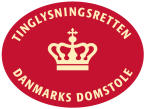 